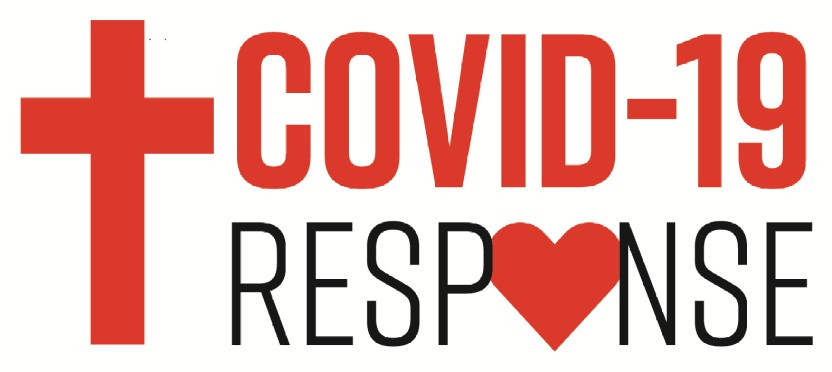 Alaska Synod COVID-19 Relief FundCongregation NameCity/TownContact personEmail addressPhone numberMailing addressAmount requested_______________________________________________________________________________________________________________________________________________________________________________________________________________________________________Application QuestionsHow has the COVID-19 pandemic affected your congregation’s financial situation?2.) Please explain your congregation’s financial need in the next two months, including immediate funding needs.13.) Please list total offerings received (not designated gifts) or program-specific funding for each of the following months.January 2023 _____________________February 2023 ___________________	March 2023 _____________________January 2024 _____________________February 2024 ___________________	March 2024 _____________________4.) Has your congregation applied for the federal Payroll Protection Plan (PPP)? Have you been approved? If you have not applied, do you intend to do so? 5.) How have you communicated the financial need to your congregation?6.) What other sources of funding have you explored?I certify that I am authorized by the congregational council to apply for this fund.Signature (may be typed) ________________________________________________Title ___________________________________	Date ________________________Date of council vote to apply for Synod COVID-19 relief fund _____________________Please return the completed application to aksynodbishop@gmail.com You may also print and mail to Alaska Synod, ELCA, 1847 W. Northern Lights Blvd. #2, Anchorage, AK 99517.2